САРАТОВСКАЯ ГОРОДСКАЯ ДУМАРЕШЕНИЕ24.12.2019 № 60-472г. СаратовО внесении изменений в решение Саратовской городской Думы                             от 29.05.2014 № 36-411 «О Положении о системе оплаты труда и стимулирования работников муниципальных учреждений в сфере благоустройства и дорожной деятельности» В соответствии со статьей 144 Трудового кодекса Российской Федерации, статьей  24 Устава муниципального образования «Город Саратов» Саратовская городская ДумаРЕШИЛА:       1. Внести в Приложение к решению Саратовской городской Думы от 29.05.2014 № 36-411 «О Положении о системе оплаты труда и стимулирования работников муниципальных учреждений в сфере благоустройства и дорожной деятельности» (с изменениями от 26.09.2014 № 39-441, 20.07.2017 № 19-157, 25.07.2019 № 54-408) следующие изменения: 1.1. Пункт 2.1 изложить в новой редакции:«2.1. Должностные оклады руководящих работников, специалистов и служащих устанавливаются в следующих размерах:Оклады работников Учреждения, осуществляющих деятельность по профессиям рабочих, устанавливаются в зависимости от присвоенных им квалификационных разрядов в соответствии с Единым тарифно-квалификационным справочником работ и профессий рабочих (далее – ЕТКС) в следующих размерах: Рабочим, имеющим высший разряд согласно ЕТКС и выполняющим работы, предусмотренные этим разрядом или высшей сложности, постоянно занятым на важных и ответственных работах (высококвалифицированные рабочие), оклады устанавливаются в следующих размерах:Оклады устанавливаются:            - трактористам, занятым на важных и ответственных работах, к качеству исполнения которых предъявляются специальные требования;             - водителям специальных автомобилей, имеющих 1 класс, оборудованных специальными техническими средствами.Решение об установлении конкретному высококвалифицированному рабочему оклада принимается руководителем Учреждения в индивидуальном порядке с учетом его квалификации, объема и качества выполняемых работ в пределах средств, предусмотренных на оплату труда.Порядок, срок и условия установления оклада определяются локальным нормативным актом, принятым с учетом мнения представительного органа работников.Введение, изменение или отмена повышенных окладов производятся руководителем с соблюдением правил изменения условий трудового договора, предусмотренных нормами Трудового кодекса Российской Федерации, если срок применения оклада не был установлен соглашением сторон при его введении.».1.2. Исключить абзац 4 пункта 2.3.1.3. Таблицу пункта 4.3 изложить в новой редакции:«4.3. Повышающие коэффициенты к должностному окладу по занимаемой должности устанавливаются работникам в следующих размерах:».2. Настоящее решение вступает в силу со дня его официального опубликования, но не ранее вступления в силу решения Саратовской городской Думы об отмене решения Саратовской городской Думы от 30.10.2008 № 32-353 «Об установлении должностных окладов общеотраслевых должностей работников муниципальных учреждений».Председатель Саратовской городской Думы                                                      В.В. МалетинГлава муниципального образования «Город Саратов»                                                                                  М.А. ИсаевНаименование должности Должностной оклад, руб.12Директор 19 492Заместитель директора, главный бухгалтер 17 542Заместитель главного бухгалтера16 667Главный инженер, начальник базы, главный диспетчер,  помощник руководителя 9 984Заместитель главного инженера9 483Главный механик 9 394Начальник основного отдела8 605Ведущий программист8 184Начальник вспомогательного отдела, начальник участка, начальник службы7 771Ведущий бухгалтер, ведущий юрисконсульт, ведущий экономист, ведущий инженер, специалист по техническому контролю и диагностике транспортных средств, 6 уровень квалификации7 389Старший специалист по закупкам, 6 уровень квалификации7 389Заместитель начальника службы, диспетчер автомобильного транспорта 7 381Мастер участка, производитель работ (прораб)7 006Документовед I категории, специалист по охране труда, 6 уровень квалификации, инженер по охране окружающей среды (эколог) I категории, инженер по безопасности дорожного движения, бухгалтер I категории, юрисконсульт I категории, экономист I категории, специалист по  закупкам, 5 уровень квалификации, инженер I категории, специалист по техническому контролю и диагностике транспортных средств, 5 уровень квалификации, ландшафтный  архитектор I категории, инженер-программист II категории 6 685Инженер-энергетик II категории,  специалист по воинскому учету, специалист по персоналу, 6 уровень квалификации, экономист II категории, инженер II категории 6 385Специалист гражданской обороны II категории, бухгалтер II категории 6 090Секретарь руководителя5 782Механик5 782Заведующий складом5 542Архивариус5 183Диспетчер5 304РазрядыРазрядыРазрядыРазрядыРазрядыРазрядыРазрядыРазряды12345678Оклад (руб.)5 0985 1205 1835 3045 5425 7826 0906 386№ п/пНаименование профессииОклад (руб.)1.Водитель автомобиля7 0062.Тракторист6 6853.Рабочий зеленого строительства6 6854.Рабочий по комплексному обслуживанию и ремонту зданий6 6855.Рабочий станочник (токарь, фрезеровщик, шлифовщик и др.)6 6856.Слесарь-сантехник6 6857.Слесарь-электрик по ремонту электрооборудования6 6858.Слесарь-ремонтник6 6859.Электромеханик (всех наименований)6 68510.Электромонтер по ремонту и обслуживанию электрооборудования6 68511.Электрогазосварщик6 68512.Электросварщик ручной сварки6 68513.Аккумуляторщик6 685Наименование должностиРазмер повышающего коэффициентаДиректор2,2Заместитель директора, главный бухгалтер, главный инженер, начальник базы2,0Начальник основного отдела, начальник вспомогательного отдела, начальник службы, заместитель начальника отдела, начальник участка, заместитель начальника базы, заместитель главного инженера1,5Заместитель главного бухгалтера, бухгалтер всех категорий, юрисконсульт всех категорий, экономист всех категорий, инженер всех категорий, заместитель начальника службы, диспетчер, заведующий складом, мастер участка, специалист по техническому контролю и диагностике транспортных средств, 5 уровень квалификации, специалист по техническому контролю и диагностике транспортных средств, 6 уровень квалификации, главный механик, механик, ландшафтный  архитектор I категории, старший специалист по закупкам, 6 уровень квалификации, специалист по  закупкам,  5 уровень квалификации,  производитель работ (прораб) 1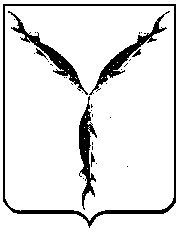 